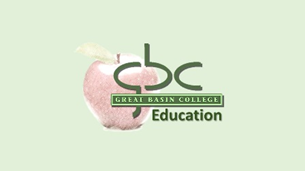 Teacher Education CommitteeMeeting MinutesMonday, March 18, 2019, 10:00 AMElko-GTA 118; Ely-GBC 114; Pahrump-PVC 122; Winnemucca-GBC 108Members Present: Brian Zeiszler, Lynette, Macfarlan, Denise Padilla, Leafe Eriksen-Wedmore, Diann Musial, Kim Haslem, Erin Jensen, Jeanne JacksonMembers Absent:  Laura Debenham, Melissa Risi, Lisa Frazier, Xunming Du, Gini Cunningham, David Sexton, Daniel BurgeyMeeting Start – 10:00 a.m.Approval of minutes. Lynnette moved to approve the minutes from 2/25/19 and 3/4/19 meetings with the correction of Giovanna’s name, Denise seconded. All were in favor. Motion passed.Presentation of teacher education applicants. Kelly Stuehling’s answer for greatest accomplishment-previously he worked as a police officer in narcotics came into contact with several kids, one in particular he would color with. While student teaching, the kid tracked down Stuehling and told him he was his inspiration for why he was becoming a police officer. Sandra Moore did not meet the requirements for her GPA and did not pass CBEST, thus she did not interview. Marlo Slaybaugh is an ARL student that interviewed but a score is not required. Samantha Samson does not have a cumulative GPA listed due to Admissions and Records only inputting portion of courses; however, last 40 credits were taken from part of transcripts inputted. Giovanna Sevilla’s test score is pending. Lynnette motioned to accept all applicants excluding Moore and pending acceptance for Giovanna based on Praxis score. Leafe seconded. All were in favor. Motion passed. Emergency approval of teacher education applicant, MARC FINBERG. Finberg got lost in the shuffle following Teresa’s departure. Finberg is currently student teaching. He does fulfill all requirements. Has a current GPA of 3.5. Brian and Diann think he is a strong and dedicated student. District interested in offering him employment. Lynette motioned to approve Finberg. Erin seconded the motion. All were in favor. Motion passed.New Business.  Received approval for Leafe as full-time instructor for ECE. Plans to sit down with Dean to discuss Capacity Building Position duties. Currently, Lynette’s student numbers continue to increase (approximately 240 students); need Leafe due to the potential expected growth coming from the MGM scholarship.Education department sent teacher quality to a national database. Optional evidence to provide is GPA. The Teacher Education Program has the highest GPA requirement in Nevada. Secondary Education program has been identified as a low yield program. Would like to know how this would impact the district if program were to be discontinued. Options are to remove Business section. English and Social Science are the primary sections students register for in regard to Secondary. Secondary program started in 2005. In 2008, the numbers took a dive. Currently seeing an increase in enrollment again. Reason why low yield may be occurring is due to life circumstances. NSHE is only looking at BA degrees not at ARL or Post-Bac enrollment numbers. Erin offered to help, if possible. Second option, could lower 3.0 GPA to a potential 2.75 for Secondary entrance. Suggestions/concerns about lowering across the board or only Secondary. GPA does not assess understanding, therefore, it should be considered as option to be lowered. Problems could potentially arise with marketing. School district does not look at GPA only focuses on interviews.Adjourn. Lynette made a motion to adjourn the meeting and Denise seconded.  Meeting adjourned at 10:45 a.m.